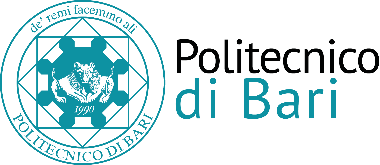 Department of Mechanics, Mathematics and Management (*)MECHANICAL AND MANAGEMENT ENGINEERING               Ph.D. Program (**)SSD:  ING-IND/06–FLUID DYNAMICSFinal Dissertation….Ph. D Thesis title …..(titolo della tesi in inglese)by(nome e cognome dottorando) :      Supervisors:     Prof. ….    Prof. …..Coordinator of Ph.D Program:Prof. ….Course n°30, 01/11/2014-31/10/2017(*) - Department of Electrical and Information Engineering(**) - Electrical and Information Engineering  Ph.D. ProgramDepartment of Mechanics, Mathematics and Management (*)MECHANICAL AND MANAGEMENT ENGINEERING               Ph.D. Program (**)SSD:  ING-IND/06–FLUID DYNAMICSFinal Dissertation….Ph. D Thesis title …..by(nome e cognome) :________________________Firma leggibile e per estesoReferees:Prof. ….Prof. ….       Supervisors:     Prof. ….   _______________ firma    Prof. …..   _______________ firmaCoordinator of Ph.D Program:Prof. …._______________ firmaCourse n°30, 01/11/2014-31/10/2017(*) - Department of Electrical and Information Engineering(**) - Electrical and Information Engineering  Ph.D. ProgramN.B. (E’ richiesta la sola indicazione dei Referees -nome e cognome- non la firma)